Пособие по дифференциации 
согласных звуковЦель: Дифференциация согласных звуковЗадачи: Учить детей давать сравнительную характеристику согласным звукам;Подбирать слова (картинки) на заданный звук;Формировать умение различать согласные звуки;Развивать фонематические процессы;Развивать звукобуквенный анализ;Закреплять понятие о месте нахождения звука в словеРазвивать память, внимание и мышлениеЗакрепление пространственных понятий и предлоговЗдесь я представила в качестве примера всего несколько готовых листов и примерные задания к ним. Как видно будет из дальнейшего текста, вариантов задания – великое множество и каждый сможет придумать что-нибудь свое.Пособия для дифференциации согласных мы делали вместе с детьми. Сначала среди приготовленных и разложенных картинок они ищут картинки на заданный звук, например К или Г. Затем раскладывают их по инструкции: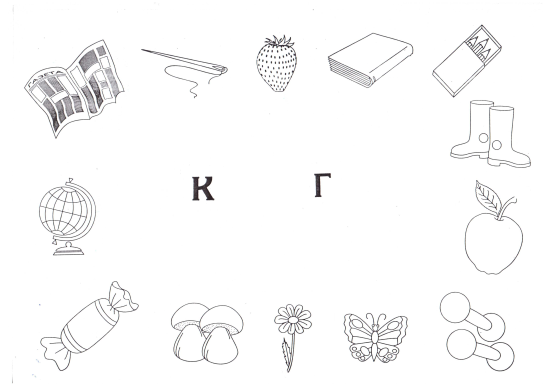 В левом верхнем углу – газета;В правом нижнем углу – гантели;Справа от газеты – иголка;Слева от гантелей – бабочка и т.д.Когда пособие готово, можно использовать его на индивидуальных и подгрупповых занятиях, а также давать воспитателям в группу для работы во второй половине дня.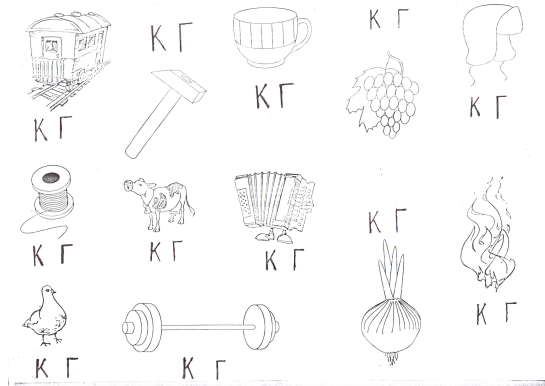 У каждого ребенка свой лист. Можно поиграть в игру «Послушай и назови»Примеры вопросов:Назвать слово в котором есть звук К и Г (книга, иголка)Назвать слово, в котором два звука К (клубника)Что сделано из бумаги? Из металла?Что по форме напоминает круг? Прямоугольник?Что круглое? Что растет?Растет, есть стебель, лепестки, что это?
По дифференциации согласных К-Г представлены два листа.В качестве примера я выложила еще лист по дифференциации звуков Ш-С, В-Ф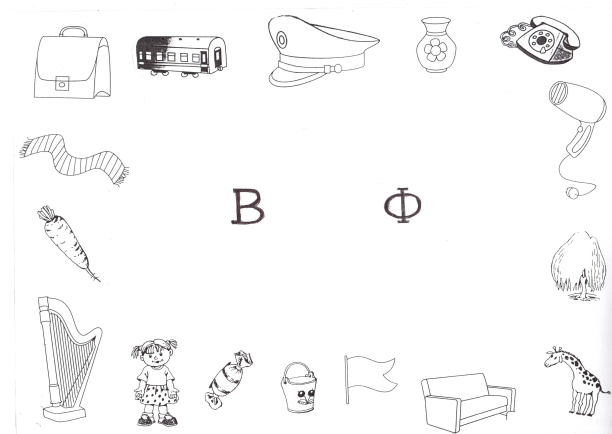 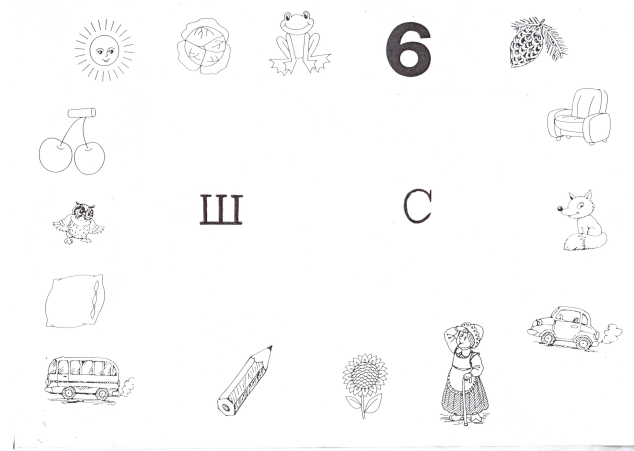 